MUNICÍPIO DE IRATIESTADO DE SANTA CATARINAPROCESSO SELETIVO 003/201827 DE JANEIRO DE 2019INSTRUÇÕESEste Caderno de Questões contém 20 questões, constituídas com cinco opções (A, B, C, D, E) e uma única resposta correta. Em caso de divergência de dados e/ou de defeito no Caderno de Questões, solicite providências ao fiscal de sala.Você receberá o Cartão Resposta, no qual serão transcritas as respostas do Caderno de Questões, com caneta esferográfica de tinta azul ou preta, de acordo com as orientações de preenchimento abaixo: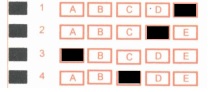 Após o preenchimento do Cartão Resposta com as respostas do Caderno de Questões, o candidato deverá assinar o mesmo.Durante a realização das provas é vedado: a) consultar livros, códigos, manuais, impressos ou quaisquer anotações ou equipamentos eletrônicos; b) a comunicação entre os candidatos; c) ausentar-se da sala sem a companhia de um fiscal; d) a ingestão de alimentos e bebidas, com exceção de água acondicionada em embalagem plástica transparente sem rótulos e/ou etiquetas; e) entregar a prova e o cartão resposta antes de decorrida 45 (quarenta e cinco) minutos do seu início. f) o uso de relógio de qualquer tipo e aparelhos telefônicos, qualquer equipamento elétrico ou eletrônico, bonés, chapéus e porte de qualquer tipo de arma.A interpretação das questões é parte integrante da prova, não sendo permitido aos fiscais de sala auxiliar na interpretação.A saída da sala de prova, com a entrega do Caderno de Questões e Cartão Resposta, somente será permitida depois de transcorrido 45 minutos do início da mesma.Ao concluir a prova e o preenchimento do Cartão Resposta, entregue o Caderno de Questões e o Cartão Resposta ao fiscal de sala. A não entrega de qualquer um dos itens especificados acima, implicará na eliminação do candidato do Processo Seletivo.O tempo de duração total da prova é de uma hora e trinta minutos (1:30) horas, incluído o tempo para preenchimento do Cartão Resposta.O candidato poderá anotar suas respostas no gabarito disponível na última página do caderno de questões para conferir com o gabarito oficial.Os 3 últimos candidatos ao terminarem a prova deverão permanecer juntos em sala para, juntamente com os fiscais de sala assinar a folha ata, o verso dos cartões respostas, o lacre dos envelopes que guardarão os Cartões Resposta e os Cadernos de Questões.A desobediência a qualquer uma das determinações constantes do Edital de Processo Seletivo, do presente Caderno de Questões e de preenchimento do Cartão Resposta, implicará na eliminação do candidato do Processo Seletivo.BOA SORTE.Português01) Dadas as sentenças:1-Há papéis jogados na sala.2-Houve manifestações em toda a cidade.3-Ventava muito naquela tarde.Nas frases acima:a) Todas são orações sem sujeito.b) Nas frases 1 e 3 o sujeito é indeterminado; em 2 oração sem sujeito.c) Nas frases 2 e 3 o sujeito é indeterminado; em 1 sujeito oculto.d) Na frase 3 o sujeito é simples, nas demais indeterminado.e) Nas frases 1 e 2 as orações são sem sujeito e na 3 o sujeito é indeterminado.02) Complete as sentenças corretamente:I-A porta estava .................fechada.II-Marina estava ................chateada.III-As coisas estavam ...............escondidas sob o armário.Temos, respectivamente:a) meia – meia - meiob) meio –  meio - meioc) meia – meio - meiad) meio – meia - meiae) meia  – meia - meia03)Uma das orações faz uso incorreto do À e/ou HÁ. Marque-a:a) Há mais de meia hora ela espera pelo trem.b) Mamãe abriu o armário à procura de uma foto antiga.c) Daqui à pouco retornaremos para casa.d) Perguntou às colegas o que havia acontecido.e) Vovó usava um lenço que guardava com carinho há muitos anos.04) Quanto ao emprego dos porquês a opção que se encontra incorreta é:a) Você fugiu, por quê?b) Não sabemos o porquê de sua desistência.c) Faltou ao trabalho porque estava gripado.d) E vocês, porque saíram?e) Por que vocês não foram ao encontro?05) Em uma das orações a seguir um dos vocábulos está grafado incorretamente. Aponte-a:a) Estava ansiosa esperando o resultado do concurso.b) O menino ficou entretido com o jogo.c) Tomara que ele seje escolhido.d) Com certeza foi a melhor escolha.e) Na minha rua tem uma casa geminada.Matemática6) Gustavo pediu ao seu pai um empréstimo de R$ 12.000,00 que seria devolvido em 4 meses. Se a taxa de juro combinada foi de 2% e a modalidade foi de juro simples, quanto Gustavo devolveria?(a) R$ 12.240,00.(b) R$ 12.346,00.(c) R$ 12.678,00.(d) R$ 12.960,00.(e) R$ 13,124,00.7) Para a construção de um muro 3 pedreiros levaram 25 dias para conclui-lo. Se este mesmo muro tivesse sido construído por 5 pedreiro, quantos dias teriam levados para construir. (Levar em consideração que o ritmo de trabalho dos pedreiros seria o mesmo)(a) 13 dias.(b) 14 dias.(c) 15 dias.(d) 16 dias.(e) 20 dias.8) Leonardo começa a trabalhar as 7:30h e para as 11:48h na parte da manhã, na parte da tarde começa às 13:30h e para as 18:00h de segundas a sexta-feira. Quantas horas Leonardo trabalha na semana?(a) 38h.(b) 44h.(c) 42:30h.(d) 46h.(e) 53:20h.9) A expressão  representa a quantidade de quilômetros que um certo carro pode percorrer  com  litros de gasolina. Se a capacidade do tanque desse carro é de 48 litros e foram gastos    do tanque em uma viagem. Quantos quilômetros teve essa viagem?(a) 285,5 km.(b) 231,5 km.(c) 375 km.(d) 412 km.(e) 276km.10) Em relação aos números racionais temos algumas afirmações a seguir:Os números racionais só podem ser positivos. é um número racional .0,181818 é um número racional.  é um número racional.1,99999 = 2Dentre as afirmações qual ou quais são verdadeira(s)Conhecimentos Específicos11 - Segundo as afirmações abaixo, vetores são:I – Répteis peçonhentos capazes de matar com seu veneno.II – Pequenos animais domésticos portadores de doenças.III - Vetores são os animais como, pernilongos, pulgas, mosquitos, ratos que transmitem algumas doenças.IV – Vetor é todo ser vivo capaz de transmitir um agente infectante, de maneira passiva ou ativa.Assinale a alternativa correta:Somente as afirmativas I e II estão corretas.Somente as afirmativas I, II, e III estão corretas.Somente as afirmativas III e IV estão corretas.Todas as afirmativas estão corretas.Nenhuma das afirmativas está correta.12 – Dentre as doenças listadas abaixo, assinale a alternativa que corresponda apenas a doenças transmitidas por vetores.Febre Maculosa, Dengue, Febre Amarela, GripeLeishmaniose, Leptospirose, Febre Maculosa, Peste Negra.Dengue, Zika vírus, Hipertensão, Leptospirose.Febre Amarela, Febre Maculosa, Diabetes, Malaria.Leptospirose, Dengue, Febre maculosa, Sedentarismo.13 – Podemos observar na atualidade uma grande propagação e preocupação com a Dengue. Diante disto observe as afirmativas:I – Dengue é uma doença febril.II – É transmitida pelo mosquito Aedes Aegypti.III – A dengue pode evoluir para Dengue Hemorrágica e até causar a morte do indivíduo.IV – A forma mais leve da dengue pode ser facilmente confundida com uma gripe.V – Os sintomas podem durar de cinco a sete dias e apresentar sinas como febre alta (39º, 40º), dores no corpo e dores de cabeça.Aponte a alternativa correta:Apenas as afirmativas II e III estão corretas.Apenas as afirmativas I, II e III estão corretas.Apenas as afirmativas II, III, IV e V estão corretas.Todas as afirmativas estão corretas.Nenhuma das afirmativas está correta.14 – O cenário atual relacionado ás doenças endêmicas em nosso país é preocupante. Aparece cada vez mais a figura do Agente de Combate á Endemias. Este se torna muitas vezes o único elo entre a população e os serviços de saúde atuantes na prevenção e combate das doenças e dos causadores das mesmas.Aponte abaixo a função que não corresponde ao trabalho de um ACE.Registrar informações que se referem as atividades executadas, seguindo as normas do SUS. Realizar visitas domiciliares no intuito de levar a informação á população. Mobilizar a comunidade para que esta colabore nas ações de prevenção e proteção  relacionadas á transmissão e combate das doenças e de seus agentes causadores.D) Identificar  casos suspeitos de doenças e agravos à saúde e encaminhar, quando indicado, para a unidade de saúde de referência, assim como comunicar o fato à autoridade sanitária responsável.E) Organizar e proceder  limpeza de quintais com possíveis criadouros do mosquito Aedes Aegypti.15 - Todo trabalho, em qualquer área precisa ser regido por Lei. O Agente de Combate á Endemias também possui sua função amparada em lei, cuja mesma rege suas atribuições, seu horário de trabalho e local de atuação. Aponte a alternativa que corresponde á lei que regulamenta o trabalho do ACE.11.350 de 30 de outubro de 2006.11.350 de 30 de novembro de 2006.11.350 de 30 de outubro de 2016.11.350 de novembro de 2016.11.350 de outubro de 2011.16 – A saúde humana engloba diversos fatores como cuidados com higiene pessoal, atividades físicas consumo de alimentos saudáveis, entre outros. O ambiente em que vivemos é parte fundamental na manutenção de uma vida saudável. Um local desprovido de cuidados pode gerar transtornos e trazer doenças, contaminação e proliferação de insetos transmissores. A poluição traz sérios riscos á saúde. O Ministério da saúde possui programas específicos no que se refere a Vigilância Ambiental, inclusive relacionado a contaminantes ambientais.Dentro da Coordenação Geral de Vigilância em Saúde Ambiental (CGVAM), o programa que cuida da qualidade da água para consumo humano é:Água limpaVigiarVigiaguaÁgua doceVigipeq17 – Os vetores são os insetos e animais que transmitem ao homem ou entre si doenças. São eles que carregam em si hospedeiros que trazem riscos á saúde humana. Esses vetores podem ser controlados de três maneiras. Controle biológico, mecânico ou ambiental e químico. Sobre o controle biológico é correto afirmar:Consiste no uso de inseticidas para controlar os diferentes tipos e fases dos insetos.Consiste no uso de larvicidas que combatem as larvas não deixando que os insetos cresçam.Consiste na limpeza de locais tornando menor o campo de proliferação dos insetos.Consiste no  uso de parasitas, patógenos ou predadores naturais para o controle de populações do vetor.Consiste apenas na visitação ao local infectado e orientação ao responsável sobre procedimentos cabíveis.18 – Dados de 2015 sobre o saneamento básico no Brasil mostram que cerca de 83,3% dos brasileiros são atendidos com abastecimento de água tratada, 50,3% da população possui acesso à coleta de esgoto e somente 42% dos esgotos são tratados. Essa informação nos remete a pensar na nossa realidade e em como a população ainda carece de mais informação, acessibilidade e investimentos também na área do saneamento, possibilitando uma saúde física e ambiental mais efetiva. No Brasil temos uma lei que trata do saneamento. Que lei é esta?Lei 11.445/07 Lei Federal do Saneamento BásicoLei 11.445/07 Lei Estadual do Saneamento BásicoLei 11.445/08 Lei Federal do Saneamento BásicoLei 11.445/0/ Lei Estadual do Saneamento BásicoNenhuma das alternativas está correta.19 - As zoonoses são transmitidas pelos animais através de vírus, bactérias, fungos, protozoários e outros microorganismos diversos. As zoonoses mais comuns são: toxoplasmose, leptospirose, dengue, raiva etc. Qual é o significado de zoonoses?Doença transmitida  dos seres humanos para os animais.Doenças transmitidas por animais para os humanos que não tem cura.É um termo da medicina que designa as doenças e infecções transmitidas para o homem através dos animais. É uma infecção intestinal provocada por agentes específicos, conhecidos como parasitas.Todas as alternativas estão corretas.20 – Imunizar-se significa adquirir proteção contra algum tipo de infecção. Essa prática que tem como objetivo aumentar a resistência de um indivíduo contra infecções, é administrada por meio de vacina, imunoglobulina ou por soro de anticorpo.“As ______________ são usadas para induzir a imunidade ativa; sua administração resulta numa resposta biológica e na produção de anticorpos específicos. Assim, a imunidade é induzida contra futuras infecções pelo mesmo micro-organismo.”Complete a afirmação acima com a alternativa correta:InformaçõesDosesExposiçõesColetasVacinas Questão 1CQuestão 6CQuestão 2BQuestão 7DQuestão 3DQuestão 8AQuestão 4EQuestão 9CQuestão 5AQuestão 10E